New Year’s resolutionsMy ideas: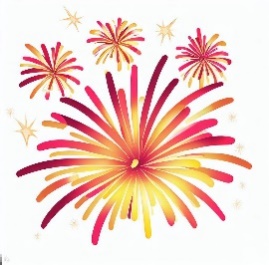 My resolutions:example: I’m going to help my mum more often. ________________________________________________________________________________________________________________________________________________________________________________________________________________________________________________Scaffolding für Schülerinnen und Schüler mit dem Förderschwerpunkt LernenHere are some ideas:Schoolhand in my homework on timepay more attention at schoolask for help if I need itoffer help to …write …learn …participate ……At hometidy up …be kind to …help with ……Health and activitieswalk to …ride the bike to …do more sportsstart the day with …eat more …eat less ……Environmentuse less plasticseparate ride the bike to …walk to …put rubbish in ……